SMART Objective StatementsGoal:  All students will be proficient in mathSMART Measureable Objective:  The percentage of all students reaching 80% accuracy on math portion of the MEAP will increase from 28% (2010-11) to 40% by 2012-13 school year.The average percent achieved on the MEAP will increase from 52% (2010-11) to 70% by 2013-14 school year.The percentage of Economically Disadvantaged (ED) students reaching 80% accuracy on the MEAP will increase from 21% (2010-11) to 38% by 2012-2013 school year.Whereas the percentage of non-ED students reaching 80% accuracy on the MEAP will increase from 33% (2010-11) to 44% by 2012-13 school year.The number of students identified as “At Risk” on the Fall Delta Math screener will reduce from 58 (2010-11) to 22 by the spring of 2012.The number of students identified as “Benchmark” on the Fall Delta Math screener will increase from ___ to ___ by ____The percentage of all students reaching “College and Career Readiness” on the ACT (Explore/Plan/MME) will increase from 47% (2010-11) to 65% by 2012-13 school year.The average score achieved on the ACT Explore/Plan/MME will increase from 21.6 (2010-11) to 23.5 by 2012-13.The percentage of students scoring below 18 on the ACT MME (or Explore or Plan) will decrease from 21% (2010-11) to 15% by 2012-13 school year.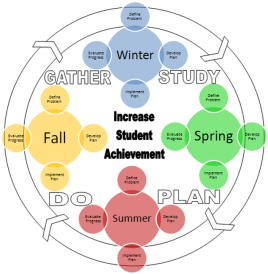 